Связь на векаОдна боль и одна гордость. Чтобы почтить память Илиты Дауровой, в селение Фарн приехала делегация из Севастополя. Легендарная летчица Великой Отечественной войны участвовала в обороне этого города, там же взяла под опеку мальчика Валерия Волкова. Так Севастополь стал для нее вторым домом. Именем Валерия назван музей 42-й севастопольской школы. Руководитель музея и завуч школы приехали в родное село первой осетинской летчицы, чтобы познакомиться поближе с ее родственниками и пополнить школьный архив.https://vk.com/video591213187_456239019 ПРЕДСЕДАТЕЛЬ ПЕРВИЧНОЙ ПРОФСОЮЗНОЙ ОРГАНИЗАЦИИ Государственного бюджетного образовательного учреждения города Севастополя «Средняя общеобразовательная школа №42»                              ДРОЗДЮК ЕЛЕНА АЛЕКСАНДРОВНА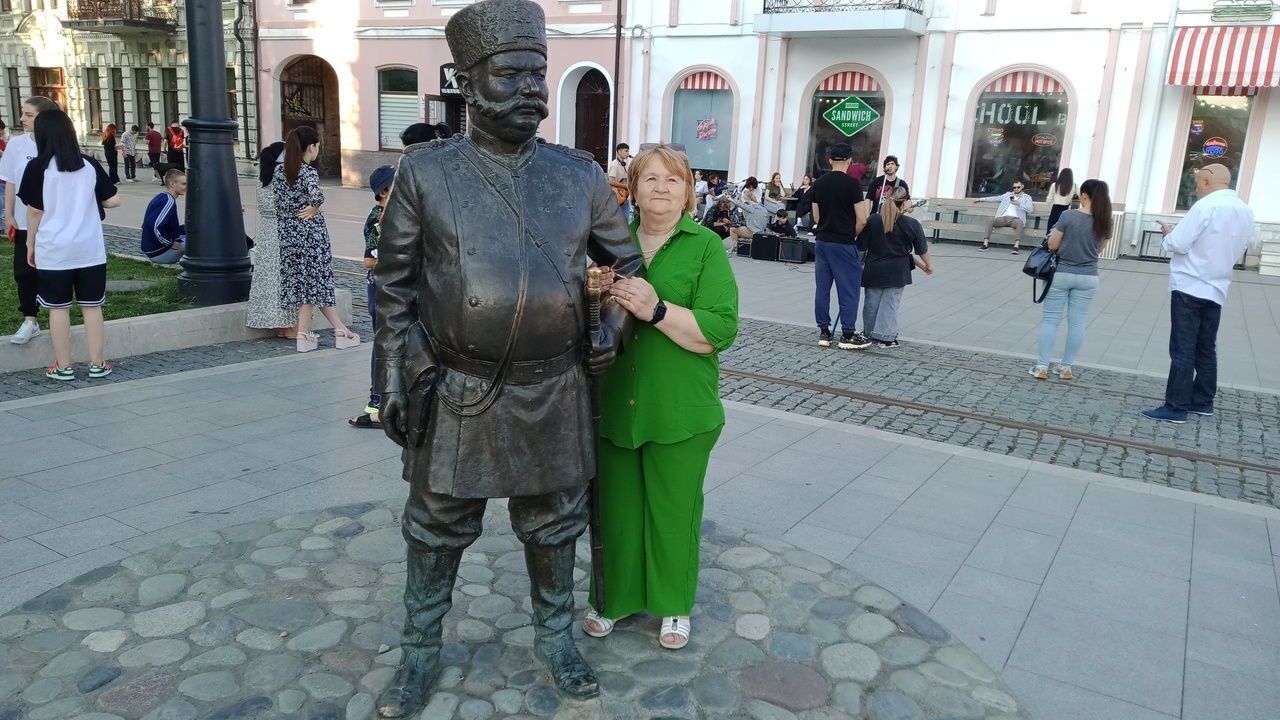 